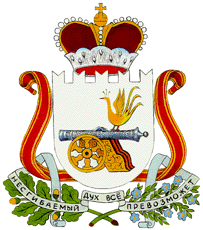 АДМИНИСТРАЦИЯБЕЛЕНИНСКОГО СЕЛЬСКОГО ПОСЕЛЕНИЯСАФОНОВСКОГО РАЙОНА СМОЛЕНСКОЙ ОБЛАСТИПОСТАНОВЛЕНИЕот    01.12.2021 г.                                                                                                             № 70       Об изменении бюджетных ассигнований	     1       В соответствии со статьей 219    Бюджетного Кодекса Российской Федерации, Постановлением  Администрации Беленинского сельского поселения Сафоновского района Смоленской области от 13.11.2013г. № 26 «Об утверждении  порядка составления и ведения сводной бюджетной росписи бюджета Беленинского сельского поселения Сафоновского района Смоленской области и бюджетных  росписей главных  распорядителей средств бюджета Беленинского сельского поселения Сафоновского района Смоленской области (главных администраторов  источников финансирования дефицита бюджета Беленинского сельского поселения Сафоновского района Смоленской области)»          Администрация Беленинского сельского поселения Сафоновского района Смоленской области         ПОСТАНОВЛЯЕТ:      Внести изменения в бюджетную роспись и лимиты бюджетных обязательств бюджета Беленинского сельского поселения Сафоновского района Смоленской области на 2021 год       1.В связи с необходимостью приобретения счетчика газа  по разделу  0100 «Общегосударственные вопросы», подразделу  0104  «Функционирование Правительства Российской Федерации, высших исполнительных органов государственной власти субъектов Российской Федерации, местных администраций », целевой  статье  01Я0100140 «Расходы на обеспечение функций органов местного самоуправления», виду  расходов 244 «Прочая закупка товаров, работ  и услуг»,    - с кода операции сектора государственного управления 349  «Увеличение стоимости прочих материальных запасов однократного применения», рег. класс Y  – 1000 рублей 00копеек- с кода операции сектора государственного управления 225 «Работы, услуги по содержанию имущества», рег. класс Y  – 3000 рублей 00копеек  -  на код операции сектора государственного управления 310 «Увеличение стоимости основных средств», рег. класс Y + 4000 рублей 00копеек.               2. В связи с экономией выплат по больничным листам перераспределяются  средства по  разделу  0100 «Общегосударственные вопросы» подразделу  0102  «Функционирование высшего должностного лица субъекта Российской Федерации и муниципального образования » целевой  статье  01Я0100140 «Расходы на обеспечение функций органов местного самоуправления» виду  расходов 121 «Фонд оплаты труда государственных (муниципальных) органов»,           - с кода операции сектора государственного управления 266                          «Социальные пособия и компенсации персоналу в денежной форме»            Рег. Класс Y21001 - 10 000 рублей 00 копеек;          - на код операции сектора государственного управления 211                          «Заработная плата»            Рег. Класс Y21001 - 10 000 рублей 00 копеек;По разделу  0100 «Общегосударственные вопросы»по подразделу  0104  «Функционирование Правительства Российской Федерации, высших исполнительных органов государственной власти субъектов Российской Федерации, местных администраций »по целевой  статье  01Я0100140 «Расходы на обеспечение функций органов местного самоуправления»по виду  расходов 121 «Фонд оплаты труда государственных (муниципальных) органов»,           - с кода операции сектора государственного управления 266                          «Социальные пособия и компенсации персоналу в денежной форме»            Рег. Класс Y21001 - 5 000 рублей 00 копеек;            Рег. Класс Y21002 - 5 000 рублей 00 копеек;            Рег. Класс Y21003 - 700 рублей 00 копеек;          на код операции сектора государственного управления 211                          «Заработная плата»            Рег. Класс Y21001 - 5 000 рублей 00 копеек;            Рег. Класс Y21002 - 5 000 рублей 00 копеек;            Рег. Класс Y21003 - 700 рублей 00 копеек;          Глава муниципального образованияБеленинского сельского поселенияСафоновского района Смоленской области                                         Л.В. ПетрикАдминистрация Беленинского                                         сельского поселения                                           Сафоновского района                                                Смоленской области                                                      215563 д. Беленино тел. (48142) 7-31-33  « 01  » декабря    2021г.           №  б/н                                               ПОЯСНИТЕЛЬНАЯ  ЗАПИСКАк предложению Администрации Беленинского сельского поселения Сафоновского района Смоленской области.      Внести изменения в бюджетную роспись и лимиты бюджетных обязательств бюджета Беленинского сельского поселения Сафоновского района Смоленской области на 2021 год 1.В связи с необходимостью приобретения счетчика газа  по разделу  0100 «Общегосударственные вопросы», подразделу  0104  «Функционирование Правительства Российской Федерации, высших исполнительных органов государственной власти субъектов Российской Федерации, местных администраций », целевой  статье  01Я0100140 «Расходы на обеспечение функций органов местного самоуправления», виду  расходов 244 «Прочая закупка товаров, работ  и услуг»,    - с кода операции сектора государственного управления 349  «Увеличение стоимости прочих материальных запасов однократного применения», рег. класс Y  – 1000 рублей 00копеек- с кода операции сектора государственного управления 225 «Работы, услуги по содержанию имущества», рег. класс Y  – 3000 рублей 00копеек  -  на код операции сектора государственного управления 310 «Увеличение стоимости основных средств», рег. класс Y + 4000 рублей 00копеек.             2. В связи с экономией выплат по больничным листам перераспределяются  средства по  разделу  0100 «Общегосударственные вопросы» подразделу  0102  «Функционирование высшего должностного лица субъекта Российской Федерации и муниципального образования » целевой  статье  01Я0100140 «Расходы на обеспечение функций органов местного самоуправления» виду  расходов 121 «Фонд оплаты труда государственных (муниципальных) органов»,           - с кода операции сектора государственного управления 266                          «Социальные пособия и компенсации персоналу в денежной форме»            Рег. Класс Y21001 - 10 000 рублей 00 копеек;          - на код операции сектора государственного управления 211                          «Заработная плата»            Рег. Класс Y21001 - 10 000 рублей 00 копеек;По разделу  0100 «Общегосударственные вопросы»по подразделу  0104  «Функционирование Правительства Российской Федерации, высших исполнительных органов государственной власти субъектов Российской Федерации, местных администраций »по целевой  статье  01Я0100140 «Расходы на обеспечение функций органов местного самоуправления»по виду  расходов 121 «Фонд оплаты труда государственных (муниципальных) органов»,           - с кода операции сектора государственного управления 266                          «Социальные пособия и компенсации персоналу в денежной форме»            Рег. Класс Y21001 - 5 000 рублей 00 копеек;            Рег. Класс Y21002 - 5 000 рублей 00 копеек;            Рег. Класс Y21003 - 700 рублей 00 копеек;          на код операции сектора государственного управления 211                          «Заработная плата»            Рег. Класс Y21001 - 5 000 рублей 00 копеек;            Рег. Класс Y21002 - 5 000 рублей 00 копеек;            Рег. Класс Y21003 - 700 рублей 00 копеек;           Кредиторскую задолженность по уменьшаемым кодам обязуемся не допускать.Старший менеджер                                                               Н.Н.Хренова